     Познавательно-творческий проект                            (долгосрочный)        «Знакомство с творчеством С.Я.Маршака » 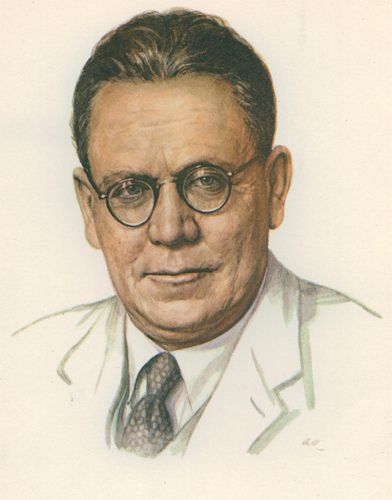 Выполнили воспитатели: Тихонова И.А. и Борискина Г.С.                                                                               2017-2018 уч.год Г.Рязань   Познавательно-творческий проект                           «С.Я. Маршак для детей»Вид проекта: познавательный, творческий. Длительность проекта: учебный год 2017-2018г Возрастная группа: старший дошкольный возраст (5-6 лет).                                         Актуальность: Детская книга остается одним из главных средств воспитания детей. Участие детей в проекте «Знакомство с творчеством С.Я. Маршака» позволит максимально обогатить знания и представления о книге, ее значимость, развить связную речь, творческие способности детей, а так же максимально расширит представления детей о произведениях С.Я. Маршака.                                                   Цель: Создать условия для знакомства детей с творчеством С.Я. Маршака. Воспитывать любовь к книге, а также положительные качества характера на примерах поступков героев сказок писателя. Обогатить духовный мир детей, помогая видеть драматическое и комическое в жизни, с юмором относиться к некоторым житейским ситуациям. Развитие свободной творческой личности ребенка.                                                Задачи: Подобрать необходимую художественную литературу для знакомства с творчеством писателя. Разработать систему работы по обогащению и расширению представлений детей о творчестве С.Я. Маршака. Приобщать детей к художественной литературе. Развивать творческие способности детей через разные виды деятельности. Обогащать познавательный литературный опыт детей. Развивать коммуникативные способности детей и навыки сотрудничества. Побуждать детей к импровизированной речи. Активизировать интерес к посещению библиотеки. Развивать артистические, музыкальные способности. Привлекать родителей к активному участию в реализации проекта. Краткое содержание проекта          Предлагаемый проект проводится в рамках социально-личностного развития детей среднего дошкольного возраста. Программа «От рождения до школы» под ред. Н.Е. Вераксы, Т.С.Комаровой, М.А.Васильевой. Образовательные области: «Социально – коммуникативное развитие», «Познавательное развитие»,  «Художественно – эстетическое развитие», «Речевое развитие», «Физическое развитие». Может быть реализован с детьми 5 - 6 лет.          В результате совместных и самостоятельных наблюдений, исследований, направленных на изучение творчества С.Я.Маршака ребенок поймет, что стихи можно не просто слушать, а стихами можно рисовать цветные картинки мира, рассказывать занимательные и поучительные истории и сказки, можно отлично высмеять врага и можно вызвать в человеке интерес, раздумье, сочувствие к несчастью, научить мечтать о будущем, весело и с толком работать, познавать окружающий мир.          В ходе работы над проектом дети охватят темы: азбука и счет, дикие и домашние животные, почта, транспорт, пожарная часть, цирк, школа, библиотека, профессии и ремесла, временные понятия, нравственное и патриотическое воспитание.                                   Этапы реализации проекта.     1 этап «Подготовительный»  1. Беседы с детьми, для выявления знаний о произведениях С.Я. Маршака. 2. Знакомство с творчеством С.Я.Маршака. 3.Подбор детской художественной литературы писателя, иллюстративный материал. 4.Подготовка атрибутов для инсценировки спектакля «Сказка о глупом мышонке». 5.Оформление читательского уголка. 6.Консультация для родителей «Произведения С.Я. Маршака в вашем доме».                                          Социально – коммуникативное развитие  Театральная деятельность «Сказка о глупом мышонке» (драматизация), «Где обедал воробей?»                                           Познавательное развитие. Беседа «С.Я. Маршак-наш друг»; Беседа « Животные в произведениях С.Я.Маршака»; Беседа « Дети главные герои произведений»; Формирование представления о сезонных изменений по стихотворению «Круглый год» Закреплять правила дорожного движения по стихотворению «Мяч»; Беседа о соблюдении режима дня и его пользе по стихотворению «Ванька-встанька». Чтение сказок с придумыванием окончания «Сказка о глупом мышонке»                              Физическое развитие. - обогащение двигательного опыта детей через игры-путешествия; - придумывание своих необычных движений; - разучивание игр по сказкам С.Я. Маршака «Уголки», «Горелки», «Чехарда»                                                        Речевое развитие. Разучивание стихотворения «Круглый год»;                   Формирование грамматического строя речи,               образование форм множественного числа существительных, обозначающих детенышей животных, на основе произведения «Детки в клетке»;                Викторина по произведения С.Я. Маршака.              Д/и «Расскажи до конца»; «Что сначала, что потом?»            Чтение художественной литературы.              Сказки:  «Багаж» «Сказка о глупом мышонке» «Сказка об умном мышонке» «Где обедал воробей?» «Вот какой рассеянный» «Радуга-дуга» «Ванька-встанька» «Круглый год» «Детки в клетке» «Мяч» «Веселый счет» «Кошкин дом» загадки                           Художественно – эстетическое развитие. Рисование Рисование иллюстраций к произведению С.Я. Маршака «Радуга-дуга», «Почтальон»Аппликация по мотивам сказки «О глупом мышонке» (сюжет «Мышонок и тетя жаба»). ЛепкаКотика по произведению «Усатый-полосатый».Ручной трудПоделки из природного материала (семена, камушки и т.д.); Изготовление шапочек (оригами) животных. Прослушивание ауди спектакля «Кошкин дом»;  «Человек рассеянный».                                                      Работа с родителями. Организация выставки рисунков к произведениям С.Я. Маршака Папки-передвижки «С.Я. Маршак для детей» Домашнее задание чтение произведений С.Я.Маршака Памятка для родителей «Как заучивать наизусть стихотворения с детьми?».                                         Этап «Заключительный» 1. Подведение итогов проекта. 2. Подготовка презентации по фотографиям. 3. Работа с родителями в организации выставки рисунков «Сказки С.Я.Маршака». 4. Проведение театрализованного представления по мотивам сказки С.Я. Маршака «Сказка о глупом мышонке».                         Планируемые результаты: Формирование умения воспринимать книгу не только как развлечение, но и как источник знаний. Развитие интереса к литературе, творчеству С. Я. Маршака. Популяризация семейного чтения. Оснащение развивающей среды в группе: Библиотека произведений с. Я. Маршака. Подбор фонотеки, видеотеки произведений. Создание развивающих игр. Театрализованные игры.                           В перспективе: - воспитание любви к произведениям классиков советской литературы; - знакомить детей с другими советскими детскими поэтами и писателями; - укрепление детско-родительских отношений; - продолжение деятельности «Чтение с мамой»; - в перспективе, работая над проектом по ознакомлению с творчеством С. Я. Маршака, можно вывести отдельную линию о пожарной безопасности, о поведении в чрезвычайных ситуациях, о работниках спасательных служб по таким произведениям, как «Кошкин дом», «Рассказ о неизвестном герое», «Пожар».                                           Вывод: За время проекта дети познакомились с краткой биографией детского поэта С. Я. Маршака, его детскими годами, познакомились с произведениями поэта. Дети разучили несколько понравившихся стихотворений из сборников С. Я. Маршака «Круглый год» и «Детки в клетке». Трогательно прошел вечер колыбельной песни по мотивам стихотворения «Сказка о глупом мышонке», посвященный Дню Матери. Очень весело прошел у нас физкультурный досуг с подвижными играми по мотивам «Сказки об умном мышонке». Было очень интересно. Почти со всеми играми дети справились. В беседе о правилах поведения на дорогах нам очень помогло стихотворение «Мяч». А формирование элементарных математических представлений очень раскрасило использование стихов «Веселый счет». Благодаря стихотворениям «Детки в клетке» и «Где обедал воробей?», дети узнали уже знакомых животных, выучили стихи, а также продолжили обучаться образовывать множественное число названий детенышей в разных падежах. Дети обучились рисовать радугу, соблюдая цветовую гамму и последовательность. Интересно прошла викторина по загадкам и произведениям С. Я. Маршака. Кульминацией проекта стала инсценировка сказки «О глупом мышонке», «Где обедал воробей?» Дети с огромным удовольствием участвовали в театрализованной постановке. Декорации и костюмы для инсценировки готовили совместно с родителями. Это произведение выбрали, т.к. хотели порадовать своих мам к празднику.                                                                         Литература: Маршак С.Я., Собрание сочинений: В 8 т. Т. 1. - М.: Художественная литература, 1968. - С. 5-15. Интернет ресурсы: http://nsportal.ru/detskii-sad/; http://zanny.ru/docs/100/index-15753.html; http://doshkolnik.ru/pedagogika/; http://allforchildren.ru/poetry/author2-marshak.php; http://www.miloliza.com/marshak.html; http://900igr.net/prezentatsii/literatura/ZHizn-i-tvorchestvoMarshaka/ZHizn-i-tvorchestvo-Marshaka.html; http://www.osd.ru/objinf.asp?ob=250; http://www.babylessons.ru/kruglyj-god-samuil-marshak/.